    О внесении изменений в правила определения требований  к закупаемым администрацией Козульского сельского поселения, подведомственными ей казенными учреждениями и бюджетными учреждениями отдельным видам товаров, работ, услуг (в том числе предельных цен товаров, работ, услуг)В соответствии с Федеральным законом от 5 апреля 2013 года № 44-ФЗ «О контрактной системе в сфере закупок товаров, работ, услуг для обеспечения государственных и муниципальных нужд», постановлением Правительства Российской Федерации от 02.09.2015 № 926 «Об утверждении Общих правил определения требований к закупаемым заказчиками отдельным видам товаров, работ, услуг (в том числе предельных цен товаров, работ, услуг)», ПОСТАНОВЛЯЮ:1. Внести в постановление Главы Козульского сельского поселения  от 06.03.2017 № 1 «Об утверждении правил определения требований к закупаемым администрацией Козульского сельского поселения, подведомственными ей казенными учреждениями и бюджетными учреждениями отдельным видам товаров, работ, услуг (в том числе предельных цен товаров, работ, услуг) следующие изменения:1.1. В пунктах 2, 4, 6 слова «Муниципальный орган» в соответствующем падеже заменить словами «Администрация Козульского сельского поселения» в соответствующем падеже»;1.2. подпункт а) п. 6 изложить в следующей редакции: «а) отдельные виды товаров, работ, услуг, не указанные в обязательном перечне». 2. Настоящее Постановление, вступает в силу со дня его официального обнародования.Глава Козульского сельского поселения                                                    А.М.Ябыев    ПОСТАНОВЛЕНИЕ                                                                           JОП     от «07» апреля 2022 г.                          с. Козуль                      № 4РЕСПУБЛИКА АЛТАЙ УСТЬ-КАНСКИЙ РАЙОНСЕЛЬСКАЯ АДМИНИСТРАЦИЯ КОЗУЛЬСКОГО СЕЛЬСКОГО ПОСЕЛЕНИЯ 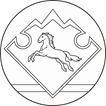 АЛТАЙ РЕСПУБЛИКАНЫНКАН-ООЗЫ АЙМАГЫНДА КОЗУЛ  JУРТJЕЕЗЕЗИНИН JУРТАДМИНИСТРАЦИЯЗЫ 